Christmas Holiday Homework:Grade – 6th:Term-2 चलो जाँचे  Page – 187,188,190,191,192Term-2 बहुविकल्पी प्रश्‍न Page – 193,194Term-2 उच्चस्तरीय चिंतन कौशल Page – 195,196,197,199,200,201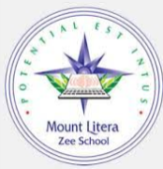 Mount Litera Zee School, East Bangalore            Academic Year 2016-2017